1.pielikums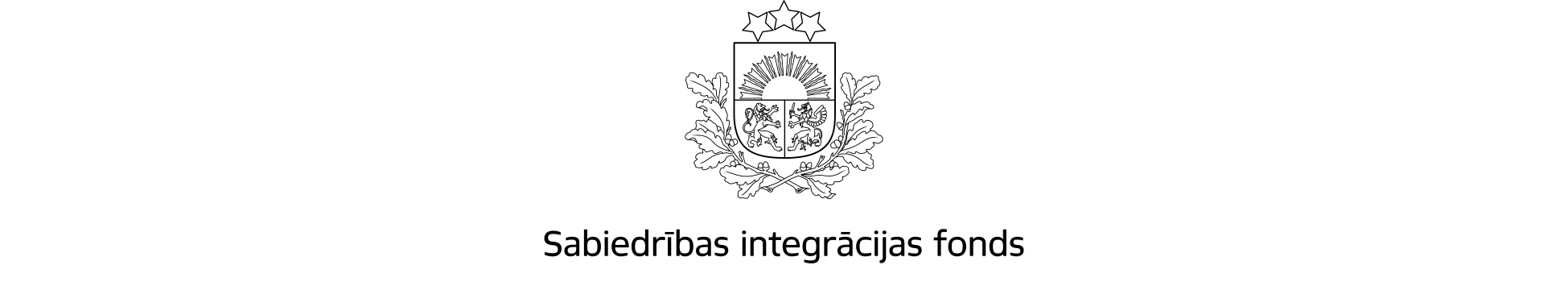 Latvijas valsts budžeta finansēta programma„NVO fonds”PROJEKTA IESNIEGUMA VEIDLAPAA SADAĻA INFORMĀCIJA PAR PROJEKTA IESNIEDZĒJUA 1. Vispārējā informācija par projekta iesniedzējuA 2. Projekta iesniedzēja juridiskā darbības formaLūdzu, atzīmējiet ar X:A 3. Informācija par projekta iesniedzēja biedru skaitu (biedrībām) vai dibinātāju skaitu (nodibinājumiem):A 4. Projekta iesniedzēja apraksts:Lūdzu, sniedziet informāciju par projekta iesniedzēja organizācijas galvenajām aktivitātēm un darbības virzieniem (ne vairāk kā 3000 rakstu zīmes). A 5. Projekta iesniedzēja līdzšinējā darbība sabiedrības labā un sabiedrības iesaistē pilsoniskās sabiedrības aktivitātēs:Lūdzu, sniedziet informāciju par pēdējo 3 gadu laikā veiktajām aktivitātēm sabiedrības labā un  pilsoniskās sabiedrības attīstības jomā (ne vairāk kā 3000 rakstu zīmes).A 6. Projekta iesniedzēja līdzšinējā pieredze projektu īstenošanā:Lūdzu, sniedziet informāciju par projekta iesniedzēja projektiem, kuri īstenoti pēdējo 3 gadu laikā. Lūdzam norādīt ne vairāk kā 5 projektus. Ja ir īstenoti vairāk nekā 5 projekti, lūdzam norādīt informāciju par tiem projektiem, kas pēc darbības jomas vai finansējuma apjoma visvairāk līdzinās šim projektam.B SADAĻAPROJEKTA APRAKSTSB 1. Projekta iesniegumā ietvertais NVO fonda darbības virziens: Lūdzu, atzīmējiet ar X vienu darbības virzienu, uz kuru attiecas projekts:B 2. Projektā pieprasītais finansējums un īstenošanas periodsB 3. Projekta īstenošanas vieta: Lūdzu, atzīmējiet ar X:        Vietējā līmenī (norādīt)______________________        Reģionālā līmenī  (norādīt)____________________        Nacionālā līmenī (visa Latvija)B 4. Projekta mērķi un nepieciešamības pamatojumsLūdzu, definējiet projekta mērķus, aprakstiet, kādēļ projekts nepieciešams,  kā arī aprakstiet, kādā veidā projekts sniegs ieguldījumu programmas mērķa un B 4.1.punktā minēto sasniedzamo rezultātu sasniegšanā (ne vairāk kā 1500 rakstu zīmes):  B 4.1. Atzīmējiet, uz kuru no programmas sasniedzamajiem rezultātiem projekts ir vērsts, aprakstiet potenciālo projekta ietekmi uz konkrēto rādītāju: *atzīmēt attiecībā uz kuru indikatoru projekts sniegs ieguldījumu, kā un kādā mērā.  B 5. Projekta kopsavilkumsLūdzu, īsumā sniedziet informāciju par projektu, mērķa grupu, projekta īstenošanas vietu, galvenajām aktivitātēm un plānotajiem rezultātiem (ne vairāk kā 1500 rakstu zīmes):  B 6. Projekta tiešās mērķa grupas skaits un raksturojumsLūdzu, sniedziet mērķa grupas raksturojumu un pamatojumu, kādēļ izvēlētas konkrētā/-s mērķa grupa/-as, kā arī aprakstiet, kā tiks atlasīta mērķa grupa, un norādiet mērķa grupas vajadzības un problēmas, kuras paredzēts risināt projekta ietvaros. B 7. Projekta aktivitātes  Lūdzu, norādiet projektā plānotās aktivitātes hronoloģiskā secībā:B 8. Projekta aktivitāšu laika grafiksProjekta īstenošanas periodam jābūt robežās no 01.01.2017.līdz 31.10.2017.Aktivitātēm un to numerācijai jāsakrīt ar B 7.punktā norādītajām aktivitātēm.B 9. Projekta rezultāti un to novērtēšanas rādītājiLūdzu, aprakstiet, kādi izmērāmi rezultāti tiks sasniegti, īstenojot projekta aktivitātes. Kvantitatīvo rezultātu ailē jānorāda konkrēti, skaitliski un objektīvi pārbaudāmi indikatori. Pie kvalitatīvajiem rezultātiem jānorāda plānotie uzlabojumi saistībā ar ieguldījumu programmas mērķu sasniegšanā. Ailē pie informācijas avotiem vai pārbaudes paņēmieniem jānorāda dokumenti vai materiāli, kas pierāda rezultāta sasniegšanu. Aktivitātēm un to numerācijai jāsakrīt ar B7.un B8. punktā norādītajām aktivitātēm.B 10. Projekta aktivitāšu ietekme ilgtermiņāLūdzu, aprakstiet kāda būs projekta ietvaros īstenoto aktivitāšu ietekme ilgtermiņā un ieguvums  sabiedrībai B 11. Projektā iesaistītais personālsLūdzu, raksturojiet projekta personāla (gan administratīvā, gan īstenošanas) profesionālo kompetenci vai tam izvirzītās kvalifikācijas prasības atbilstoši projektā veicamajiem uzdevumiem. Ja zināmas konkrētas personas, kas tiks iesaistītas projekta īstenošanā, projekta iesniegumam jāpievieno viņu . Ja personas nav zināmas uz projekta sagatavošanas brīdi, aprakstīt nepieciešamo kvalifikāciju attiecīgo uzdevumu veikšanai. C SADAĻAPROJEKTA BUDŽETSLūdzu, projekta budžeta sastādīšanai izmantojiet budžeta veidlapu (Excel formātā), kas pievienota pielikumā Konkursa nolikumam (2.pielikums).D SADAĻA - Projekta iesniedzēja apliecinājumsprojekta iesniedzējs:ir iepazinies ar visiem programmas finansējuma saņemšanas nosacījumiem, kas ir noteikti programmas Konkursa nolikumā, un projekta īstenošanas gaitā apņemas tos ievērot;uzņemas atbildību par projekta īstenošanu un vadību, kā arī par projekta rezultātiem;nav pasludināts par maksātnespējīgu, tai skaitā neatrodas sanācijas vai likvidācijas procesā, tā saimnieciskā darbība nav apturēta vai pārtraukta, nav uzsākta tiesvedība par tā darbības izbeigšanu vai maksātnespēju; tam nav nodokļu parādu un valsts sociālās apdrošināšanas obligāto iemaksu parādu;tā profesionālajā darbībā nav konstatēti pārkāpumi un tas nav atzīts par vainīgu nodarījumā saistībā ar profesionālo darbību ar spēkā esošu nolēmumu; nav veicis krāpšanas, korupcijas vai jebkādas citas pretlikumīgas darbības;nav centies ietekmēt projektu iesniegumu vērtēšanas procesā iesaistītās personas;ir veicis neatbilstoši izlietoto līdzekļu atmaksu citu Sabiedrības integrācijas fonda administrēto programmu/ grantu shēmu ietvaros (ja attiecināms);tam ir pieejami stabili un pietiekami finanšu līdzekļi un citi resursi, lai noteiktajā apmērā nodrošinātu projekta priekšfinansējuma daļu, kā arī projekta īstenošanas nepārtrauktību;apņemas nodrošināt programmas finansējuma publicitātes prasību ievērošanu ar projekta īstenošanu saistītajās aktivitātēs un informatīvajos materiālos;apņemas saglabāt visu ar projekta īstenošanu saistīto dokumentāciju saskaņā ar normatīvajos aktos noteiktajām prasībām un termiņiem;ir atbildīgs par projekta iesniegumā sniegto ziņu pareizību un precizitāti;ir atbildīgs par projekta iesnieguma elektroniskās kopijas pilnīgu atbilstību projekta iesnieguma oriģinālam;nav iesniedzis vienu un to pašu projekta iesniegumu finansēšanai no dažādiem finanšu avotiem un nepretendē saņemt dubultu finansējumu vienu un to pašu aktivitāšu īstenošanai.Apzinos, ka gadījumā, ja tiks konstatēts, ka esmu apzināti vai nolaidības dēļ sniedzis nepatiesas ziņas, projekta iesniedzējam tiks liegta iespēja saņemt atbalstu, un Sabiedrības integrācijas fonds varēs vērsties tiesībaizsardzības institūcijās.Paraksts ______________Datums ______________	Zīmogs (ja attiecināms)Projekta iesniedzējs:    Projekta nosaukums:Projekta  reģistrācijas numurs: Projekta  reģistrācijas numurs: Nr. 2017.LV/NVOF/____(Informāciju aizpilda Sabiedrības integrācijas fonds)(Informāciju aizpilda Sabiedrības integrācijas fonds)(Informāciju aizpilda Sabiedrības integrācijas fonds)Projekta iesniedzēja reģistrācijas Nr.:Juridiskā adrese:iela, mājas numursnovads, pilsētapasta indekssmājas lapas adreseKorespondences adrese:iela, mājas numursnovads, pilsētapasta indekssAtbildīgā amatpersona:Atbildīgā amatpersona:vārds, uzvārdsieņemamais amatstālruņa numurse-pasta adreseProjekta vadītājs:Projekta vadītājs:vārds, uzvārdstālruņa numurse-pasta adreseProjekta grāmatvedis:Projekta grāmatvedis:vārds, uzvārdstālruņa numurse-pasta adresebiedrībanodibinājumsJuridiskais statussSkaitsFiziska personaBiedrībaNodibinājumsValsts iestādePašvaldībaPašvaldības iestādeKomersantsCits (norādīt)Projekta nosaukumsFinansējumsEURFinansētājs(finansējuma avots un līgumslēdzēja institūcija)Īstenošanas periodsGalvenās aktivitātes un rezultāti“NVO darbības stiprināšana”                   Mikro projekts (vietēja līmeņa)                  Makro projekts (reģionāla/nacionāla līmeņa)“Atbalsts NVO pilsoniskās sabiedrības aktivitātēm”“NVO interešu aizstāvība”Pieprasītais programmas finansējums ()Pieprasītais programmas finansējums ()Projekta plānotais īstenošanas periods(ne agrāk kā 01/01/2017 – ne vēlāk kā 31/10/2017)no __/___/2017      dd/mm/gggglīdz ___/___/2017         dd/mm/ggggProgrammas sasniedzamo rezultātu rādītājiProjekta ieguldījums rezultāta sasniegšanā*1. Jauniešu īpatsvars, kuri ir iesaistīti brīvprātīgā darba aktivitātēs (pieaugums)2. Iedzīvotāju īpatsvars, kas pēdējo trīs gadu laikā ir iesaistījusies NVO aktivitātēs (pieaugums) 3. Sabiedrības līdzdalības indekss (pieaugums)4. Sabiedrības uzticība NVO (pieaugums)5. NVO īpatsvars, kuras bieži  vai vidēji bieži sadarbojas ar citām NVO (pieaugums)6. Sagatavoto atzinumu skaits par plānošanas dokumentu un tiesību aktu projektiem (skaits)7. Iedzīvotāju īpatsvars, kas tic personīgai spējai ietekmēt lēmumu pieņemšanas procesu Latvijā (pieaugums)8. NVO vidējais skaits uz 1000 iedzīvotājiem Latvijā (skaits)Mērķa grupas nosaukumsDalībnieku skaitsNr.Aktivitātes nosaukumsDetalizēts aktivitātes apraksts (piemēram, tematika, ieviešanas metodes, norises vieta, norises ilgums, dalībnieki, atbildīgās personas u.c.)Aktivitātes īstenošanai paredzētās budžeta izmaksu pozīcijas (norādīt numuru)Nr.                                 MēnesisAktivitātesnosaukumsJanvārisfebruārismartsaprīlismaijsjūnijsjūlijsaugustsseptembrisoktobrisAktivitātes Nr.Rezultāti un to novērtēšanas rādītājiRezultāti un to novērtēšanas rādītājiInformācijas avoti vai pārbaudes paņēmieniAktivitātes Nr.Kvantitatīvie rezultāti(rezultāta apraksts, kvantitatīvā rādītāja vienība un skaits/ apjoms)Kvalitatīvie rezultātiInformācijas avoti vai pārbaudes paņēmieniVārds, uzvārds un projektā ieņemamais amatsGalvenie veicamie uzdevumiKvalifikācija un prasmesEs, projekta iesniedzējaprojekta iesniedzēja nosaukumsprojekta iesniedzēja nosaukumsatbildīgā amatpersona,vārds, uzvārdsvārds, uzvārdsamata nosaukumsamata nosaukumsar parakstu apliecinu, ka uz projekta iesnieguma iesniegšanas dienu,ar parakstu apliecinu, ka uz projekta iesnieguma iesniegšanas dienu,dd/mm/gggg